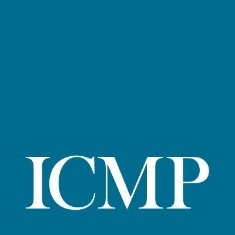 JOB TITLE: 		Admissions AdvisorREPORTS TO: 	Admissions ManagerSalary:	£22,029 - £24,057 depending on experienceICMP is the pioneer of contemporary music education in the UK and has been helping students build successful careers in the music industry for over 30 years. With a portfolio of undergraduate and postgraduate courses in popular music performance, production, creative musicianship, songwriting and music business we are proud of our mission to ‘shape the future of music’. Based in London we enjoy unparalleled industry connectivity and our recent development at Tileyard Studios will ensure our continuing success at the forefront of education and training in contemporary music. The role of the Admissions Advisor is to handle all aspects of student recruitment, ensuring that enrolment targets for the business are met. This involves responding to initial enquiries, pro-actively managing the student contact database and guiding students through the process from enquiry to enrolment. This will include post-assessment feedback sessions and the initiation of the administrative process of enrolment.The role also involves some tasks and interaction with the administration team and the education team as prospective students become enrolled students.Intermittently throughout overtime will be required, during our busiest recruitment months and during clearing.  Some evening and weekend work may also be required, but will be kept to a minimum.PRINCIPAL RESPONSIBILITIESReceiving and processing new enquiries from various sources, e.g. internet, Directories, telephone, post, in person etc.Following up enquiries by phone, email, post, etc. Providing correct course advice and information about ICMPBeing able to offer correct and up to date advice and guidance about SLC, UCAS, UKVI, etc. is central to this role.Booking student assessments & auditionsConducting post audition meetings with studentsRecord keeping and information management of all prospective studentsAccurately following correct processes for offer, acceptance and enrolment across the course portfolioKeeping up to date with all courses, qualifications, validations, etcMatching applications with course offers and place availabilityLiaising with other departments as and when necessaryAdministrative management of all recruitment activitiesCollection of correct course feesAttending and contributing to events where required, including open days, induction, trade shows, etc.To promote and safeguard the welfare of children and vulnerable adults that they are responsible for and come into contact with.Other duties as assigned by the Admissions Manager or Marketing Director as and when required.Essential Criteria for ApplicantsExcellent interpersonal skills and the ability to communicate effectively at all levelsHigh level of accuracy in data and an ability to work in a busy office environmentComputer literate and advanced level of Microsoft Office SkillsAn empathetic and considerate demeanourExcellent customer service skillsAbility to work within a busy team, as a team player.An interest in contemporary musicFor a full role profile please go to our website: www.icmp.ac.uk If you are interested in applying for this role, please forward an up to date CV with a covering letter outlining why you feel you are suited for this role to:  Email: personnel@icmp.ac.uk   Deadline for applications 18th May 2018 Note: ICMP is an equal opportunities employer and is committed to safeguarding and promoting the welfare of the young people and vulnerable adults. Successful candidates will be required to obtain a satisfactory enhanced DBS disclosure